	BCH ĐOÀN TP. HỒ CHÍ MINH	      ĐOÀN TNCS HỒ CHÍ MINH             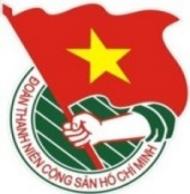 	***		TUẦN	          TP. Hồ Chí Minh, ngày 25 tháng 9 năm 2022	39/2022LỊCH LÀM VIỆC CỦA BAN THƯỜNG VỤ THÀNH ĐOÀN		(Từ 26-9-2022 đến 02-10-2022)---------* Trọng tâm:  - Hội nghị tổng kết công tác hướng nghiệp, giới thiệu việc làm nhiệm kỳ 2017 - 2022 và Hội thảo về phương thức tổ chức công tác hướng nghiệp, giới thiệu việc làm nhiệm kỳ 2022 - 2027.- Hội nghị tổng kết 05 năm thực hiện việc đẩy mạnh xây dựng các giá trị mẫu hình thanh niên Thành phố Hồ Chí Minh giai đoạn 2018 - 2022.- Trại Rèn luyện II - Trại Rèn luyện lần thứ X năm 2022.- Lễ khánh thành Văn phòng Trung tâm Hỗ trợ Thanh niên công nhân Thành phố tại Quận 12.* Lịch làm việc thay thư mời trong nội bộ Cơ quan Thành Đoàn.Lưu ý: Các đơn vị có thể tải lịch công tác tuần tại Trang thông tin điện tử Văn phòng Thành Đoàn vào ngày Chủ nhật hàng tuần.NGÀYGIỜNỘI DUNG - THÀNH PHẦNĐỊA ĐIỂMTHỨ HAI26-908g30Họp giao ban Thường trực - Văn phòng (TP: đ/c T.Phương, Thường trực Thành Đoàn, lãnh đạo VP)P.B2THỨ HAI26-909g30  Họp giao ban Báo Tuổi Trẻ (TP: đ/c H.Trân)Báo Tuổi TrẻTHỨ HAI26-913g30  Dự Hội nghị thông tin thời sự trong nước và quốc tế quý III năm 2022 của Đảng ủy Khối Dân - Chính - Đảng Thành phố tổ chức (TP: đ/c P.Thảo)HVCB TPTHỨ HAI26-914g00  Họp Ban tổ chức đợt hoạt động cao điểm chào mừng Đại hội đại biểu Đoàn TNCS Hồ Chí Minh TP. Hồ Chí Minh lần thứ XI, Đại hội Đoàn toàn quốc lần thứ XII, nhiệm kỳ 2022 - 2027 của đội viên, thiếu nhi thành phố (TP: đ/c T.Hà, T.Linh, Ban TN, Ban tổ chức đợt hoạt động)P.A9THỨ HAI26-914g00Họp nhóm diễn đàn “Khát vọng thanh niên Thành phố Bác” chủ đề “Sáng tạo” (TP: đ/c N.Linh, T.Tú, Đ.Sự - Trung tâm PTKHCNT, T.Bình, cơ sở Đoàn theo thư mời)P.A1THỨ HAI26-915g00  Họp Ban tổ chức Hội thi "Tôi yêu khoa học" năm 2022 (TP: đ/c T.Hà, T.Linh, Ban TN, Báo KQĐ, Trung tâm PTKHCNT)P.A9THỨ HAI26-915g30  📷Tiếp Đoàn đại biểu Tổng đội Thiếu sinh quân Ấn Độ thăm và giao lưu với Thành Đoàn TP.HCM (TP: đ/c T.Nguyên, H.Trân, Đ.Nguyên, H.Hải, K.Tuyền, X.Trọng, NVHTN, Thường trực Đoàn khu vực Lực lượng vũ trang)Phòng truyền thống ĐoànTHỨ HAI26-918g00  Kiểm tra công tác tổ chức Trại Rèn luyện II - Trại Rèn luyện lần thứ X - năm 2022 (TP: đ/c Tr.Quang, H.Hải, V.Nam, N.Mỹ, K.Trinh, Hội đồng Huấn luyện công tác Hội Thành phố)Số 05 ĐTHTHỨ ba27-908g00📷Hội nghị lấy ý kiến góp ý của lãnh đạo các Ban - Văn phòng Thành ủy, Hội đồng nhân dân Thành phố, Ủy ban nhân dân Thành phố, các sở, ban, ngành, đoàn thể thành phố đối với dự thảo Báo cáo chính trị Đại hội đại biểu Đoàn TNCS Hồ Chí Minh TP. Hồ Chí Minh lần thứ XI, nhiệm kỳ 2022 - 2027 (TP: đ/c T.Phương, Thường trực Thành Đoàn, đại diện lãnh đạo các Ban - VP, VP)HTTHỨ ba27-908g00  Làm việc về kế hoạch công tác Đội và phong trào thiếu nhi năm học 2022 - 2023 - Cụm 2 (TP: đ/c T.Hà, T.Linh, Ban TN, Thường trực Hội đồng Đội Cụm 2)P.C6THỨ ba27-908g00  Dự Hội nghị tổng kết công tác Đội và phong trào thiếu nhi năm học 2021 - 2022, triển khai kế hoạch công tác Đội và phong trào thiếu nhi năm học 2022 - 2023 Quận 11 (TP: đ/c H.Trân, Ban TN)Theo thư mờiTHỨ ba27-910g00  Làm việc về kế hoạch công tác Đội và phong trào thiếu nhi năm học 2022 - 2023 - Cụm 3 (TP: đ/c T.Hà, T.Linh, Ban TN, Thường trực Hội đồng Đội Cụm 3)P.C6THỨ ba27-914g00Làm việc với Tổ Tài chính, Văn phòng Thành Đoàn về kinh phí tổ chức Đại hội Đoàn Thành phố lần thứ XI, nhiệm kỳ 2022 - 2027 (TP: đ/c M.Hải, H.Thạch, H.Yến, Tổ TC)P.B2THỨ ba27-914g00  Làm việc về chương trình năm học 2022 - 2023 với Đoàn Trường ĐH Sư phạm TP.HCM (TP: đ/c H.Trân, Ban TG-ĐN, Ban TNTH)P.C6THỨ ba27-914g30  Làm việc về kế hoạch công tác Đội và phong trào thiếu nhi năm học 2022 - 2023 - Cụm 4 (TP: đ/c T.Hà, T.Linh, Ban TN, Thường trực Hội đồng Đội Cụm 4)Trực tuyếnTHỨ ba27-915g00  Làm việc về chương trình năm học 2022 - 2023 với Đoàn Trường TC KTKT Nguyễn Hữu Cảnh (TP: đ/c N.Nguyệt, H.Như, Ban TNTH)Cơ sởTHỨ ba27-916g00  Hội nghị Ban Thư ký Hội Sinh viên Việt Nam TP.HCM khóa VI, nhiệm kỳ 2020 - 2023 (TP: đ/c T.Phương, N.Linh, Ban Thư ký Hội SVVN TP)P.B2THỨ ba27-917g30  Hội nghị Ban Chấp hành Hội Sinh viên Việt Nam TP.HCM khóa VI, nhiệm kỳ 2020 - 2023 (TP: đ/c T.Phương, N.Linh, Ban Chấp hành, Ban Kiểm tra Hội SVVN TP, VP Hội SVVN TP)HTTHỨ ba27-918g30  Dự hoạt động gây quỹ cho dự án “True Love" năm 2022 (TP: đ/c M.Hải, Tr.Quang, H.Hải, N.Phương, V.Kha)Theo thư mờiTHỨ Tư28-908g00📷Hội nghị lấy ý kiến góp ý của Thường trực Thành Đoàn các thời kỳ đối với dự thảo Báo cáo chính trị Đại hội đại biểu Đoàn TNCS Hồ Chí Minh TP. Hồ Chí Minh lần thứ XI, nhiệm kỳ 2022 - 2027 (TP: đ/c T.Phương, Thường trực Thành Đoàn, đại diện lãnh đạo các Ban - VP, VP)HTTHỨ Tư28-908g30  Dự Hội nghị tổng kết công tác Đội và phong trào thiếu nhi Quận 10 năm học 2021 - 2022 (TP: đ/c H.Trân, T.Lộc, Ban TN)Theo thư mờiTHỨ Tư28-914g00📷Hội nghị lấy ý kiến góp ý của Thường trực Hội đồng Đội các Quận, Huyện và TP. Thủ Đức, phụ trách Đội đối với dự thảo Báo cáo chính trị Đại hội đại biểu Đoàn TNCS Hồ Chí Minh TP. Hồ Chí Minh lần thứ XI và Đại hội Đoàn toàn quốc lần thứ XII, nhiệm kỳ 2022 - 2027 (TP: đ/c T.Hà, T.Linh, Ban TN, theo thư mời)Cơ sởTHỨ Tư28-914g00✪  Dự Đại hội Chi bộ Trung tâm Sinh hoạt dã ngoại Thanh thiếu nhi Thành phố nhiệm kỳ 2022 - 2025 (TP: đ/c P.Thảo)Theo thư mờiTHỨ Tư28-914g00  Chương trình "Sóng xanh" - Hướng dẫn công tác giới thiệu hồ sơ đề cử các danh hiệu "Nhà giáo trẻ tiêu biểu", "Học sinh 3 tốt", "Học sinh 3 rèn luyện" trên hệ thống trực tuyến và trao đổi một số nghiệp vụ dành cho cán bộ phụ trách trường học (TP: đ/c N.Linh, H.Trân, Đ.Nguyên, Ban TNTH, Trưởng Ban TNTH các Quận - Huyện Đoàn, Thành Đoàn TP. Thủ Đức, đại diện Đoàn Trường ĐH Sư phạm TP.HCM, ĐH KHTN - ĐHQG-HCM, ĐH Sài Gòn)HTTHỨ Tư28-914g00  Làm việc về chương trình năm học 2022 - 2023 với Đoàn Trường ĐH Hoa Sen (TP: đ/c H.Trân, Ban TG-ĐN, Ban TNTH)P.C6THỨ Tư28-914g30  Làm việc về chương trình năm học 2022 - 2023 với Đoàn Trường ĐH Tôn Đức Thắng (TP: đ/c N.Nguyệt, T.Ánh, H.Như, Ban TNTH)Cơ sởTHỨ Tư28-917g00 📷 Tổ chức Giải bóng đá giao hữu giữa đội All Stars Việt Nam và huyền thoại Câu lạc bộ Borussia Dortmund trong khuôn khổ dự án “True Love" năm 2022 (TP: đ/c M.Hải, Tr.Quang, T.Linh, Ban MT-ANQP-ĐBDC, Ban TN)SVĐ Thống NhấtTHỨ Tư28-917g30  Tổng duyệt Hội nghị tổng kết 05 năm thực hiện việc đẩy mạnh xây dựng các giá trị mẫu hình thanh niên TP. Hồ Chí Minh giai đoạn 2018 - 2022 (TP: đ/c H.Trân, Ban TG-ĐN)HTTHỨ NĂM29-907g30Dự Đại hội đại biểu Đoàn TNCS Hồ Chí Minh TP. Đà Nẵng lần thứ XIX, nhiệm kỳ 2022 - 2027 (TP: đ/c M.Hải)Đà NẵngTHỨ NĂM29-907g30📷  Khai mạc Trại Rèn luyện II - Trại Rèn luyện lần thứ X năm 2022 (TP: đ/c Tr.Quang, H.Hải, VP Hội LHTNVN TP, Hội đồng Huấn luyện công tác Hội Thành phố, Thường trực cơ sở Hội, trại sinh tham gia)Bảo tàngHồ Chí Minh - Chi nhánh TP.HCMTHỨ NĂM29-908g00Dự Đại hội đại biểu Đoàn TNCS Hồ Chí Minh TP. Hà Nội lần thứ XVI, nhiệm kỳ 2022 - 2027 (TP: đ/c T.Phương)Hà NộiTHỨ NĂM29-908g00📷  Hội nghị tổng kết công tác hướng nghiệp, giới thiệu việc làm nhiệm kỳ 2017 - 2022 và Hội thảo về phương thức tổ chức công tác hướng nghiệp, giới thiệu việc làm nhiệm kỳ 2022 - 2027 (TP: đ/c T.Hà, Tr.Quang, T.Thủy)Theo thư mờiTHỨ NĂM29-908g00  📷Hội nghị tổng kết 05 năm thực hiện việc đẩy mạnh xây dựng các giá trị mẫu hình thanh niên TP. Hồ Chí Minh giai đoạn 2018 - 2022 (TP: đ/c T.Nguyên, Ban Thường vụ Thành Đoàn, đại diện lãnh đạo các Ban - VP, đại diện lãnh đạo các đơn vị sự nghiệp, doanh nghiệp trực thuộc Thành Đoàn, đại diện Thường trực các cơ sở Đoàn theo thư mời)HTTHỨ NĂM29-914g00📷  Hội nghị lấy ý kiến góp ý của cán bộ Đoàn chủ chốt khu vực Địa bàn dân cư, Lực lượng vũ trang, Bí thư Đoàn phường, xã, thị trấn đối với dự thảo Báo cáo chính trị Đại hội đại biểu Đoàn TNCS Hồ Chí Minh TP. Hồ Chí Minh lần thứ XI và Đại hội Đoàn toàn quốc lần thứ XII, nhiệm kỳ 2022 - 2027 (TP: đ/c T.Hà, Tr.Quang, cơ sở theo thông báo)Cơ sởTHỨ SÁU30-908g00Họp liên tịch về công tác tổ chức Đại hội đại biểu Đoàn TNCS Hồ Chí Minh TP. Hồ Chí Minh lần thứ XI, nhiệm kỳ 2022 - 2027 (TP: đ/c T.Phương, Ban Thường vụ Thành Đoàn, Ban TC-KT, VP)Thành ủy(Trực tuyến)THỨ SÁU30-914g00  Họp Ban Thường vụ Thành Đoàn (TP: đ/c T.Phương, Ban Thường vụ Thành Đoàn)P.B2THỨ BẢY01-1007g00  Dự kỷ niệm 20 năm Nhà Xuất bản Trẻ - Chi nhánh Hà Nội (TP: đ/c T.Phương, T.Nguyên)Theo thư mờiTHỨ BẢY01-1007g00📷Lễ chào cờ Tôi yêu Tổ quốc tôi và phát động đợt cao điểm Hành trình “Tôi yêu Tổ quốc tôi” chào mừng kỷ niệm 66 năm Ngày truyền thống Hội LHTN Việt Nam (TP: đ/c M.Hải, Tr.Quang, H.Hải, S.Nhân, N.Mỹ)Cơ sởTHỨ BẢY01-1007g30  📷Lễ dâng hoa, dâng hương Chủ tịch Hồ Chí Minh, Chủ tịch Tôn Đức Thắng nhân dịp chào mừng 40 năm Ngày truyền thống Thanh niên công nhân Thành phố (TP: đ/c T.Hà, T.Nghiệp, Ban CNLĐ, Trung tâm HTTNCN, Thường trực các cơ sở Đoàn khu vực CNLĐ và ĐBDC trực thuộc Thành Đoàn)Bảo tàngHồ Chí Minh - Chi nhánh TP.HCM THỨ BẢY01-1008g30  Tập huấn "Phương pháp xây dựng bài giảng STEM" và tham quan trải nghiệm không gian STEM tại Trường ĐH Nguyễn Tất Thành (TP: đ/c K.Thành, Đ.Sự, báo cáo viên, giáo viên các trường TH-THCS-THPT, Trung tâm PTKHCNT)ĐH Nguyễn Tất ThànhTHỨ BẢY01-1018g00✪📷  Chương trình Lễ đăng quang và bế mạc Trại Rèn luyện II - Trại Rèn luyện lần thứ X năm 2022 và kỷ niệm 20 năm Trại Rèn luyện (TP: đ/c M.Hải, Tr.Quang, VP Hội LHTNVN TP, Hội đồng Huấn luyện công tác Hội Thành phố, Thường trực cơ sở Hội, trại sinh tham gia)Huyện Cần GiờCHỦ NHẬT02-1008g00Dự Hội nghị Ban Thường vụ Trung ương Đoàn lần thứ 21, khóa XI (TP: đ/c T.Phương)Trực tuyếnCHỦ NHẬT02-1008g00✪📷Hoạt động đồng hành cùng Thanh  niên công nhân Thành phố (TP: đ/c H.Minh, T.Nghiệp, Ban CNLĐ, Trung tâm HTTNCN, thành phần theo thông báo)Quận 12CHỦ NHẬT02-1008g00  Vòng chung kết và tổng kết trao giải Cuộc thi Thiết kế ứng dụng bài giảng STEM lần 2 năm 2022 (TP: đ/c K.Thành, Đ.Sự, Hội đồng giám khảo, thí sinh dự thi, Trung tâm PTKHCNT)Trường Phổ thông Năng khiếu -ĐHQG-HCMCHỦ NHẬT02-1009g00✪📷Lễ khánh thành Văn phòng Trung tâm Hỗ trợ Thanh niên công nhân Thành phố tại Quận 12 (TP: đ/c T.Phương, Ban Thường vụ Thành Đoàn, Ban CNLĐ, Trung tâm HTTNCN, thành phần theo thông báo và theo thư mời)Quận 12CHỦ NHẬT02-1014g00Dự Hội nghị tổng kết Chiến dịch Thanh niên tình nguyện hè của Trung ương Đoàn năm 2022 (TP: đ/c M.Hải)Trực tuyếnTL. BAN THƯỜNG VỤ THÀNH ĐOÀNCHÁNH VĂN PHÒNG(Đã ký)Nguyễn Tất Toàn